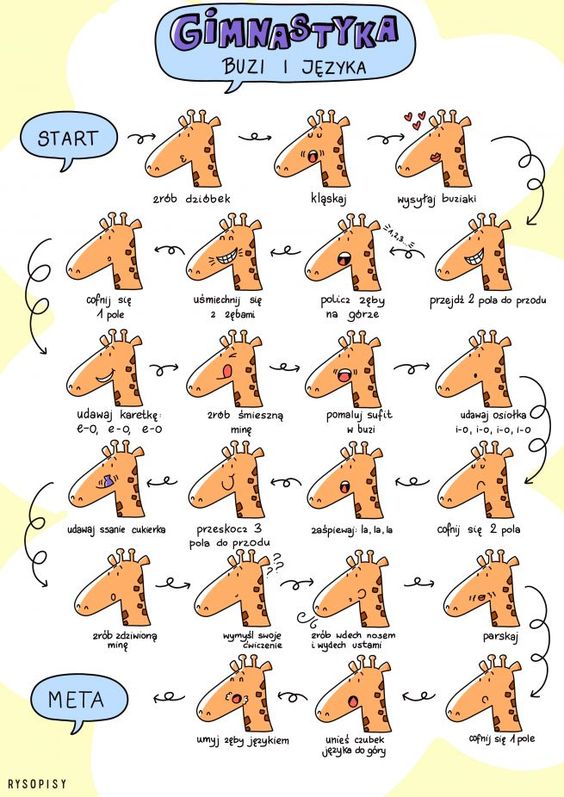 Wesołej zabawy!! 